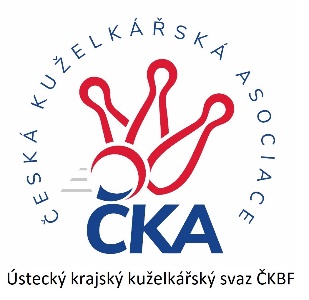         Z P R A V O D A J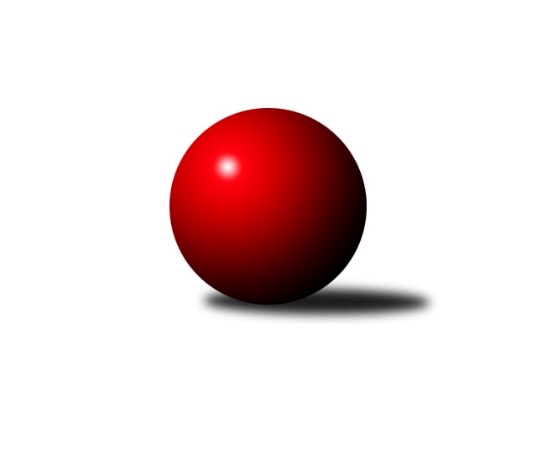 Č.7Ročník 2023/2024	4.11.2023Nejlepšího výkonu v tomto kole: 2583 dosáhlo družstvo: TJ Teplice Letná BKrajský přebor Ústeckého kraje 2023/2024Výsledky 7. kolaSouhrnný přehled výsledků:TJ Lokomotiva Ústí n. L. C	- Sokol Ústí n. L.	2:6	2485:2552	3.0:9.0	3.11.TJ KK Louny	- TJ Elektrárny Kadaň B	2:6	2517:2576	4.0:8.0	4.11.SKK Bílina	- Sokol Spořice	5.5:2.5	2432:2372	7.0:5.0	4.11.SKK Podbořany B	- TJ Teplice Letná B	2:6	2530:2583	5.0:7.0	4.11.Tabulka družstev:	1.	SKK Bílina	7	6	0	1	37.5 : 18.5 	44.5 : 39.5 	 2486	12	2.	SKK Podbořany B	7	5	1	1	35.0 : 21.0 	48.0 : 36.0 	 2496	11	3.	TJ Teplice Letná B	7	5	0	2	36.0 : 20.0 	47.0 : 37.0 	 2522	10	4.	Sokol Spořice	7	3	0	4	25.5 : 30.5 	40.5 : 43.5 	 2427	6	5.	Sokol Ústí n. L.	7	2	1	4	23.0 : 33.0 	39.0 : 45.0 	 2437	5	6.	TJ KK Louny	6	2	0	4	19.0 : 29.0 	31.0 : 41.0 	 2413	4	7.	TJ Elektrárny Kadaň B	7	2	0	5	24.0 : 32.0 	45.5 : 38.5 	 2439	4	8.	TJ Lokomotiva Ústí n. L. C	6	1	0	5	16.0 : 32.0 	28.5 : 43.5 	 2361	2Podrobné výsledky kola:	 TJ Lokomotiva Ústí n. L. C	2485	2:6	2552	Sokol Ústí n. L.	Eliška Holakovská	 	 205 	 206 		411 	 1:1 	 397 	 	206 	 191		Petr Kuneš	Alexandr Moróc	 	 240 	 206 		446 	 1:1 	 435 	 	222 	 213		Jindřich Wolf	Zdenek Ramajzl	 	 181 	 202 		383 	 0:2 	 422 	 	191 	 231		Petr Kunt ml.	Jitka Sottnerová	 	 192 	 192 		384 	 0:2 	 413 	 	199 	 214		Milan Schoř	Roman Exner	 	 209 	 206 		415 	 0:2 	 436 	 	228 	 208		Petr Kunt st.	Marcela Bořutová	 	 225 	 221 		446 	 1:1 	 449 	 	208 	 241		Petr Staněkrozhodčí: Eugen ŠkurlaNejlepší výkon utkání: 449 - Petr Staněk	 TJ KK Louny	2517	2:6	2576	TJ Elektrárny Kadaň B	Václav Valenta ml.	 	 229 	 251 		480 	 2:0 	 451 	 	210 	 241		Pavel Bidmon	Martin Lázna	 	 183 	 189 		372 	 0:2 	 396 	 	185 	 211		Petr Strnad	Miroslav Sodomka	 	 217 	 203 		420 	 1:1 	 420 	 	200 	 220		Nataša Triščová	Miroslav Kesner	 	 182 	 217 		399 	 0:2 	 410 	 	189 	 221		Kateřina Ambrová	Václav Valenta st. *1	 	 187 	 213 		400 	 0:2 	 453 	 	220 	 233		Antonín Onderka	Daniela Hlaváčová	 	 224 	 222 		446 	 1:1 	 446 	 	223 	 223		Zdeněk Hošekrozhodčí: Jitka Rollovástřídání: *1 od 37. hodu Milan BaštaNejlepší výkon utkání: 480 - Václav Valenta ml.	 SKK Bílina	2432	5.5:2.5	2372	Sokol Spořice	Zdeněk Vítr	 	 211 	 203 		414 	 1:1 	 419 	 	204 	 215		Horst Schmiedl	Pavlína Černíková	 	 193 	 226 		419 	 2:0 	 311 	 	175 	 136		Jana Černá	Jiří Pavelka	 	 199 	 211 		410 	 1:1 	 386 	 	201 	 185		Jiřina Kařízková	Jitka Šálková	 	 166 	 202 		368 	 0:2 	 448 	 	235 	 213		Štefan Kutěra	Lukáš Uhlíř	 	 216 	 194 		410 	 2:0 	 397 	 	204 	 193		Václav Kordulík	Martin Čecho	 	 189 	 222 		411 	 1:1 	 411 	 	204 	 207		Jitka Jindrovározhodčí: Zdeněk VítrNejlepší výkon utkání: 448 - Štefan Kutěra	 SKK Podbořany B	2530	2:6	2583	TJ Teplice Letná B	Rudolf Hofmann	 	 222 	 217 		439 	 1:1 	 449 	 	219 	 230		Martin Lukeš	Pavel Stupka	 	 210 	 234 		444 	 2:0 	 412 	 	198 	 214		Rudolf Březina	Marek Půta	 	 209 	 221 		430 	 1:1 	 417 	 	212 	 205		Josef Jiřinský	David Marcelly	 	 216 	 227 		443 	 0:2 	 457 	 	228 	 229		Tomáš Čecháček	Vladislav Krusman	 	 200 	 198 		398 	 1:1 	 435 	 	190 	 245		Tomáš Rabas	Ladislav Mandinec	 	 194 	 182 		376 	 0:2 	 413 	 	226 	 187		Jindřich Formánekrozhodčí: Zdeněk AusbuherNejlepší výkon utkání: 457 - Tomáš ČecháčekPořadí jednotlivců:	jméno hráče	družstvo	celkem	plné	dorážka	chyby	poměr kuž.	Maximum	1.	Jitka Rollová 	TJ KK Louny	454.50	306.9	147.6	5.4	4/4	(504)	2.	Lukáš Uhlíř 	SKK Bílina	453.47	308.4	145.1	5.5	5/5	(486)	3.	Václav Valenta  ml.	TJ KK Louny	449.50	306.2	143.3	3.5	3/4	(480)	4.	Rudolf Hofmann 	SKK Podbořany B	448.25	299.0	149.3	4.8	4/5	(476)	5.	Štefan Kutěra 	Sokol Spořice	441.69	305.7	136.0	7.3	4/4	(497)	6.	Vojtěch Filip 	TJ Teplice Letná B	437.17	295.7	141.5	7.2	3/4	(470)	7.	Pavel Stupka 	SKK Podbořany B	436.58	296.9	139.7	4.2	4/5	(460)	8.	Martin Vích 	SKK Bílina	432.25	301.5	130.8	7.8	4/5	(437)	9.	Zdeněk Hošek 	TJ Elektrárny Kadaň B	431.88	298.4	133.4	6.6	4/4	(455)	10.	Tomáš Čecháček 	TJ Teplice Letná B	429.81	296.6	133.3	6.8	4/4	(457)	11.	Zdeněk Vítr 	SKK Bílina	429.33	292.7	136.7	7.6	4/5	(454)	12.	Marek Půta 	SKK Podbořany B	428.63	289.6	139.0	4.9	4/5	(447)	13.	Daniela Hlaváčová 	TJ KK Louny	427.92	295.0	132.9	5.7	4/4	(446)	14.	Petr Staněk 	Sokol Ústí n. L.	427.13	296.1	131.0	6.5	5/5	(449)	15.	Kamil Srkal 	SKK Podbořany B	424.25	282.8	141.5	5.5	4/5	(455)	16.	Josef Jiřinský 	TJ Teplice Letná B	422.89	295.3	127.6	7.4	3/4	(429)	17.	Tomáš Rabas 	TJ Teplice Letná B	422.33	300.0	122.3	10.3	3/4	(446)	18.	Antonín Onderka 	TJ Elektrárny Kadaň B	420.17	286.5	133.7	3.7	3/4	(454)	19.	Marcela Bořutová 	TJ Lokomotiva Ústí n. L. C	414.67	287.7	127.0	6.2	3/4	(446)	20.	Jindřich Formánek 	TJ Teplice Letná B	414.67	288.7	126.0	7.6	4/4	(464)	21.	Martin Lukeš 	TJ Teplice Letná B	413.50	289.7	123.8	7.3	3/4	(449)	22.	Jitka Jindrová 	Sokol Spořice	413.00	292.8	120.2	5.5	3/4	(435)	23.	Vladislav Krusman 	SKK Podbořany B	412.60	292.4	120.2	9.2	5/5	(458)	24.	Alexandr Moróc 	TJ Lokomotiva Ústí n. L. C	412.33	288.9	123.4	10.8	3/4	(446)	25.	Nataša Triščová 	TJ Elektrárny Kadaň B	409.56	289.6	120.0	10.1	3/4	(432)	26.	Rudolf Březina 	TJ Teplice Letná B	409.31	289.4	119.9	8.1	4/4	(440)	27.	Barbora Ambrová 	TJ Elektrárny Kadaň B	409.11	284.9	124.2	5.3	3/4	(436)	28.	Petr Kunt  st.	Sokol Ústí n. L.	408.93	282.1	126.8	10.7	5/5	(436)	29.	Pavlína Černíková 	SKK Bílina	408.87	288.1	120.8	8.9	5/5	(428)	30.	Jiřina Kařízková 	Sokol Spořice	407.25	298.4	108.8	10.8	4/4	(434)	31.	Petr Kunt  ml.	Sokol Ústí n. L.	407.00	279.4	127.6	7.0	5/5	(422)	32.	Pavel Bidmon 	TJ Elektrárny Kadaň B	400.63	281.0	119.6	10.0	4/4	(451)	33.	Milan Schoř 	Sokol Ústí n. L.	399.75	280.4	119.4	10.0	4/5	(413)	34.	Horst Schmiedl 	Sokol Spořice	397.67	272.7	125.0	5.3	3/4	(426)	35.	Jindřich Wolf 	Sokol Ústí n. L.	396.20	281.9	114.3	12.9	5/5	(435)	36.	Jiří Pavelka 	SKK Bílina	395.60	280.7	114.9	7.9	5/5	(411)	37.	Václav Kordulík 	Sokol Spořice	395.50	278.2	117.3	8.8	4/4	(406)	38.	Kateřina Ambrová 	TJ Elektrárny Kadaň B	395.25	282.9	112.4	9.1	4/4	(418)	39.	Zdenek Ramajzl 	TJ Lokomotiva Ústí n. L. C	394.08	288.3	105.8	13.1	4/4	(421)	40.	Petr Kuneš 	Sokol Ústí n. L.	391.80	278.1	113.7	11.9	5/5	(445)	41.	Jitka Sottnerová 	TJ Lokomotiva Ústí n. L. C	390.25	285.8	104.5	12.4	4/4	(410)	42.	Květuše Strachoňová 	TJ Lokomotiva Ústí n. L. C	389.00	273.7	115.3	8.5	3/4	(432)	43.	Martin Čecho 	SKK Bílina	386.75	281.3	105.5	10.6	4/5	(419)	44.	Václav Valenta  st.	TJ KK Louny	377.33	271.7	105.7	10.3	3/4	(411)	45.	Kristýna Ausbuherová 	SKK Podbořany B	374.20	268.4	105.8	11.2	5/5	(397)	46.	Jana Černá 	Sokol Spořice	372.33	277.8	94.5	15.7	3/4	(421)	47.	Miroslav Kesner 	TJ KK Louny	361.42	263.8	97.7	12.8	4/4	(399)		Leona Radová 	SKK Podbořany B	449.50	312.5	137.0	9.0	1/5	(455)		Zuzana Tiličková 	TJ Lokomotiva Ústí n. L. C	444.00	303.0	141.0	8.0	1/4	(444)		Vlastimil Heryšer 	SKK Podbořany B	426.33	296.7	129.7	8.0	3/5	(444)		Matěj Petýrek 	TJ Lokomotiva Ústí n. L. C	423.00	292.0	131.0	10.0	1/4	(423)		Josef Matoušek 	TJ Lokomotiva Ústí n. L. C	422.50	298.0	124.5	7.5	2/4	(426)		Miroslav Sodomka 	TJ KK Louny	422.00	292.0	130.0	8.0	1/4	(424)		David Marcelly 	SKK Podbořany B	418.75	293.3	125.5	7.3	2/5	(464)		Jan Zach 	TJ Elektrárny Kadaň B	413.00	291.0	122.0	11.0	1/4	(413)		Petr Bílek 	Sokol Ústí n. L.	411.50	288.0	123.5	6.0	2/5	(425)		Roman Moucha 	SKK Bílina	411.00	286.0	125.0	14.0	1/5	(411)		Eliška Holakovská 	TJ Lokomotiva Ústí n. L. C	411.00	289.0	122.0	10.0	1/4	(411)		Martin Dolejší 	TJ Teplice Letná B	407.00	297.0	110.0	7.0	1/4	(407)		Martin Václavek 	TJ KK Louny	404.00	272.0	132.0	12.0	1/4	(404)		Petr Andres 	Sokol Spořice	404.00	286.0	118.0	8.5	2/4	(423)		Roman Exner 	TJ Lokomotiva Ústí n. L. C	402.33	284.0	118.3	9.5	2/4	(436)		Petr Strnad 	TJ Elektrárny Kadaň B	399.75	286.3	113.5	11.8	2/4	(421)		Jaroslav Štěpánek 	Sokol Spořice	396.50	282.0	114.5	8.5	2/4	(399)		Jitka Šálková 	SKK Bílina	388.22	279.1	109.1	12.4	3/5	(399)		Jiří Wetzler 	Sokol Spořice	383.75	267.8	116.0	10.5	2/4	(399)		Radek Jung 	TJ KK Louny	382.00	278.0	104.0	12.0	2/4	(384)		Martin Lázna 	TJ KK Louny	372.00	272.0	100.0	14.0	1/4	(372)		Ladislav Mandinec 	SKK Podbořany B	370.75	274.8	96.0	14.3	2/5	(393)		Robert Ambra 	TJ Elektrárny Kadaň B	363.83	264.5	99.3	14.5	2/4	(404)		Veronika Šílová 	TJ KK Louny	360.00	282.0	78.0	16.0	1/4	(360)		Milan Bašta 	TJ KK Louny	348.00	277.0	71.0	17.0	1/4	(348)		František Pfeifer 	TJ KK Louny	346.00	269.0	77.0	17.0	1/4	(346)		Josef Strachoň  st.	TJ Lokomotiva Ústí n. L. C	140.00	105.0	35.0	14.0	1/4	(140)Sportovně technické informace:Starty náhradníků:registrační číslo	jméno a příjmení 	datum startu 	družstvo	číslo startu25522	Milan Bašta	04.11.2023	TJ KK Louny	4x27291	Petr Strnad	04.11.2023	TJ Elektrárny Kadaň B	3x21442	Miroslav Sodomka	04.11.2023	TJ KK Louny	2x
Hráči dopsaní na soupisku:registrační číslo	jméno a příjmení 	datum startu 	družstvo	22167	Martin Lázna	04.11.2023	TJ KK Louny	25384	Eliška Holakovská	03.11.2023	TJ Lokomotiva Ústí n. L. C	Program dalšího kola:8. kolo8.11.2023	st	17:00	TJ Lokomotiva Ústí n. L. C - TJ KK Louny (dohrávka z 6. kola)	11.11.2023	so	9:00	Sokol Ústí n. L. - Sokol Spořice	11.11.2023	so	9:00	SKK Bílina - TJ Teplice Letná B	11.11.2023	so	14:00	SKK Podbořany B - TJ Elektrárny Kadaň B	Nejlepší šestka kola - absolutněNejlepší šestka kola - absolutněNejlepší šestka kola - absolutněNejlepší šestka kola - absolutněNejlepší šestka kola - dle průměru kuželenNejlepší šestka kola - dle průměru kuželenNejlepší šestka kola - dle průměru kuželenNejlepší šestka kola - dle průměru kuželenNejlepší šestka kola - dle průměru kuželenPočetJménoNázev týmuVýkonPočetJménoNázev týmuPrůměr (%)Výkon3xVáclav Valenta ml.TJ KK Louny4803xVáclav Valenta ml.TJ KK Louny111.854801xTomáš ČecháčekTeplice B4572xŠtefan KutěraSokol Spořice110.64482xAntonín OnderkaEl. Kadaň B4533xPetr StaněkSok. Ústí108.314491xPavel BidmonEl. Kadaň B4511xMarcela BořutováLok. Ústí C107.594462xPetr StaněkSok. Ústí4491xAlexandr MorócLok. Ústí C107.594461xMartin LukešTeplice B4492xTomáš ČecháčekTeplice B107.3457